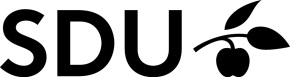 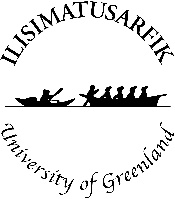 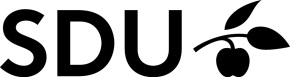 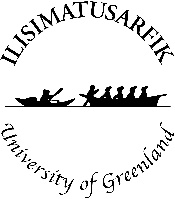 ANSØGER ANSØGER ANSØGER ANSØGER CPR-nr.CPR-nr.StatsborgerskabDansk  Andet:     StatsborgerskabDansk  Andet:     Fornavn(e)Fornavn(e)EfternavnEfternavnAdresseAdressePostnr. og byPostnr. og byTelefonnr.Mobilnr.FirmatelefonMailadresse (Bemærk: I optagelsesfasen bliver der sendt vigtige informationer til denne mail)Mailadresse (Bemærk: I optagelsesfasen bliver der sendt vigtige informationer til denne mail)Mailadresse (Bemærk: I optagelsesfasen bliver der sendt vigtige informationer til denne mail)Mailadresse (Bemærk: I optagelsesfasen bliver der sendt vigtige informationer til denne mail)Såfremt faktura ønskes fremsendt til arbejdsgiver, udfyld desuden nedenstående:Såfremt faktura ønskes fremsendt til arbejdsgiver, udfyld desuden nedenstående:Såfremt faktura ønskes fremsendt til arbejdsgiver, udfyld desuden nedenstående:Såfremt faktura ønskes fremsendt til arbejdsgiver, udfyld desuden nedenstående:Såfremt faktura ønskes fremsendt til arbejdsgiver, udfyld desuden nedenstående:GER-nr. FirmanavnFirmanavnFirmanavnFirmanavnFirmaadresse Firmaadresse Postnr. By. By. Evt. kontaktperson eller afdelingEvt. kontaktperson eller afdelingEvt. kontaktperson eller afdelingEvt. kontaktperson eller afdelingEvt. kontaktperson eller afdelingOffentlig arbejdsgiverOffentlig arbejdsgiverOffentlig arbejdsgiverOffentlig arbejdsgiverOffentlig arbejdsgiverGLN-nr.Deres ref.Deres ref.Evt. Ordre-nr.Har du tidligere har været indskrevet på HD-studiet, bedes du vedlægge dokumentation og oplyse:Har du tidligere har været indskrevet på HD-studiet, bedes du vedlægge dokumentation og oplyse:StartdatoInstitutionAnsøgningen sendes til:    hdr@uni.glAlternativt med post til:Afd. For Samfundsvidenskab, Økonomi og LedelseIlisimatusarfikPostboks 1061Manutooq 1, 3905 Nuussuaq
